       N ___11Ա-վ1___                              	                           « 28 »___հունիս___2023թ.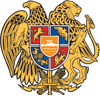                          ԳԻՏԱԿԱՆ ԱՍՏԻՃԱՆՆԵՐԻ ՇՆՈՐՀՈՒՄԸ ՀԱՍՏԱՏԵԼՈՒ    ԵՎ ՎԿԱՅԱԳՐԵՐՈՎ ԱՄՐԱԳՐԵԼՈՒ ՄԱՍԻՆՀամաձայն  ՀՀ Կառավարության 08.08.1997թ. հ. 327 որոշմամբ հաստատված «Հայաստանի Հանրապետությունում գիտական աստիճանաշնորհման կանոնակարգի» 5-րդ գլխի 36-րդ կետի և ՀՀ ԿԳՄՍ նախարարի 14.08.2019թ. հ.31-Լ հրամանով հաստատված «Հայաստանի Հանրապետության բարձրագույն որակավորման կոմիտեի կանոնադրության» 3-րդ գլխի 11-րդ կետի 8) ենթակետի՝	Հաստատել և վկայագրերով ամրագրել.1.Ա. Ալիխանյանի անվան ազգային գիտական լաբորատորիայում գործող ԲՈԿ-ի 024 Ֆիզիկայի մասնագիտական խորհրդի որոշումը Շանթ Գոռի Խլղաթյանին ֆիզիկամաթեմատիկական գիտությունների թեկնածուի (Ա.04.02 թվանիշով) գիտական աստիճան շնորհելու մասին:2.ՀՀ ԳԱԱ Ֆիզիոլոգիայի ինստիտուտում գործող ԲՈԿ-ի 023 Ֆիզիոլոգիայի մասնագիտական խորհրդի որոշումը Լիլիթ Մաղաքի Սուքիասյանին կենսաբանական  գիտությունների թեկնածուի (Գ.00.09 թվանիշով) գիտական աստիճան շնորհելու մասին:3.ՀՀ ԳԱԱ Պատմության  ինստիտուտում գործող ԲՈԿ-ի 004 Հայոց պատմության մասնագիտական խորհրդի որոշումը Ստյոպա Հայրապետի Պետոյանին պատմական  գիտությունների թեկնածուի (Է.00.01 թվանիշով) գիտական աստիճան շնորհելու մասին:4.Երևանի պետական համալսարանում գործող ԲՈԿ-ի 069 Համաշխարհային պատմության մասնագիտական խորհրդի որոշումը Սարգիս Մաթևոսի Մկրտչյանին պատմական գիտությունների թեկնածուի (Է.00.02 թվանիշով) գիտական աստիճան շնորհելու մասին:5.Հայկական պետական մանկավարժական համալսարանում գործող ԲՈԿ-ի 062 Փիլիսոփայության մասնագիտական խորհրդի որոշումը Սոնա Արայի Դավթյանին փիլիսոփայական գիտությունների թեկնածուի (Թ.00.01 թվանիշով) գիտական աստիճան շնորհելու մասին:6.Հայկական պետական մանկավարժական համալսարանում գործող ԲՈԿ-ի 020 Մանկավարժության մասնագիտական խորհրդի որոշումը Նունե Գագիկի Մովսիսյանին մանկավարժական գիտությունների թեկնածուի (ԺԳ.00.02 թվանիշով) գիտական աստիճան շնորհելու մասին:7.Հայկական պետական մանկավարժական համալսարանում գործող ԲՈԿ-ի 020 Մանկավարժության մասնագիտական խորհրդի որոշումը Մերի Սամվելի Եսայանին մանկավարժական գիտությունների թեկնածուի (ԺԳ.00.02 թվանիշով) գիտական աստիճան շնորհելու մասին:8.ՀՀ ԳԱԱ Արվեստի  ինստիտուտում գործող ԲՈԿ-ի 016 Արվեստագիտության մասնագիտական խորհրդի որոշումը Վերոնիկա Իգորի Ժուրավլյովային արվեստագիտության թեկնածուի (ԺԷ.00.01 թվանիշով) գիտական աստիճան շնորհելու մասին:Հիմք՝  մասնագիտական  խորհուրդների  որոշումները  և  բաժինների  հհ. 1-5234 – 1-5235,     2-5429 - 2-5434 եզրակացությունները:	ԿՈՄԻՏԵԻ ՆԱԽԱԳԱՀԻ ՊԱՐՏԱԿԱՆՈՒԹՅՈՒՆՆԵՐԸ ԿԱՏԱՐՈՂ				   ԳԱԳԻԿ ՔԹՐՅԱՆ			ՀԱՅԱՍՏԱՆԻ ՀԱՆՐԱՊԵՏՈՒԹՅՈՒՆ ԲԱՐՁՐԱԳՈՒՅՆ ՈՐԱԿԱՎՈՐՄԱՆ ԿՈՄԻՏԵԻ ՆԱԽԱԳԱՀՀՐԱՄԱՆ